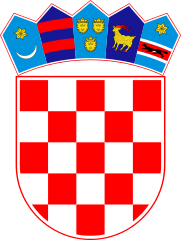 KLASA: 021-05/20-01/55URBROJ: 2178/02-03-20-1Bebrina, 29. srpnja 2020. godineNa temelju članka 14. Zakona o predškolskom odgoju i obrazovanju ("Narodne Novine" broj 10/97, 107/7., 94/13. i 98/19) i članka 32. Statuta općine Bebrina („Službeni vjesnik Brodsko-posavske županije“ broj 02/2018, 18/2019 i 24/2019 i „Glasnika Općine Bebrina“ broj 01/2019 i 02/2020) Općinsko vijeće općine Bebrina na svojoj 29. sjednici održanoj 29. srpnja 2020 . godine donosiPlan mreže dječjih vrtića na području općine Bebrina UVODČlanak 1.Planom mreže dječjih vrtića na području Općine Bebrina utvrđuju se dječji vrtići u kojima se obavlja djelatnost predškolskog odgoja i obrazovanja, objekti u kojima se provode programi predškolskog odgoja i obrazovanja, te razvoj mreže dječjih vrtića na području Općine Bebrina u skladu sa potrebama građana Općine Bebrina.Članak 2.Općina Bebrina ima pravo i obvezu odlučivati o potrebama i interesima građana na svojem području organiziranjem i ostvarivanjem programa predškolskog odgoja i obrazovanja.Prava i obveze iz prethodnog stavka ovog članka ostvaruju se osiguranjem smještajnih kapaciteta za djecu s područja Općine Bebrina u ustanovama predškolskog odgoja i financiranjem ekonomske cijene redovnog programa predškolskog odgoja i obrazovanja sukladno planiranim sredstvima u Proračunu Općine Bebrina.PLAN MREŽE DJEČJIH VRTIĆAČlanak 3.Na području Općine Bebrina  djelatnost predškolskog odgoja i obrazovanja provodi  predškolska ustanova Dječji vrtić „IVANČICA-ORIOVAC“ iz Oriovca, Luke Ilića bb, 35 250 Oriovac. Program predškolskog odgoja i obrazovanja će se provodit u tri grupe u Bebrini, Šumeću i Kaniži u prostorijama matične i područnih škola, u trajanju od minimalno 150 do maksimalno 250 sati.Članak 4.Mrežu dječjih vrtića na području Općine Bebrina čini dječji vrtić naveden u članku 3. ovog Plana koji svoju djelatnost obavlja na 3 lokacije i to:Osnovna škola "Antun Matija Reljković" Bebrina 48 B, 35254 BebrinaPodručna škola osnovne škole "Antun Matija Reljković" u Kaniži, Kaniža 103Područna škola osnovne škole "Antun Matija Reljković" u Šumeću, Šumeće 87Članak 5.Na lokaciji matične osnovne škole "Antun Matija Reljković" u Bebrini program predškolskog odgoja i obrazovanja pohađat će djeca iz naselja Bebrina, Banovci i Stupnički Kuti.Na lokaciji područne škole u Kaniži program predškolskog odgoja i obrazovanja pohađat će djeca iz naselja Kaniža.Na lokaciji područne škole u Šumeću program predškolskog odgoja i obrazovanja pohađat će djeca iz naselja Šumeće, Zbjeg i Dubočac. ZAVRŠNE ODREDBEČlanak 6.Ovaj Plan mreže može se dopunjavati osnivanjem novih dječjih vrtića u skladu sa zakonom kojim se uređuje predškolski odgoj i obrazovanje te Državnim pedagoškim standardom predškolskog odgoja i naobrazbe odnosno otvaranjem novih područnih objekata dječjih vrtića, uključujući i njihovo proširivanje.Članak 7.Ovaj Plan će se dostaviti Brodsko-posavskoj županiji, a u svrhu usklađivanja Plana mreža dječjih vrtića na njenom području. Članak 8.Danom stupanja na snagu ovog Plana prestaje važiti Plan mreže dječjih vrtića („Službeni vjesnik Brodsko-posavske županije“ broj 13/2018).Članak 9.Ovaj Plan stupa na snagu osam dana od dana objave u „Glasniku Općine Bebrina“.OPĆINSKO VIJEĆE OPĆINE BEBRINAPREDSJEDNIK OPĆINSKOG VIJEĆA                                                                                        Mijo Belegić, ing.Dostaviti:Glasnik Općine BebrinaBrodsko-posavska županijaMinistarstvo znanosti i obrazovanjaPismohrana. 